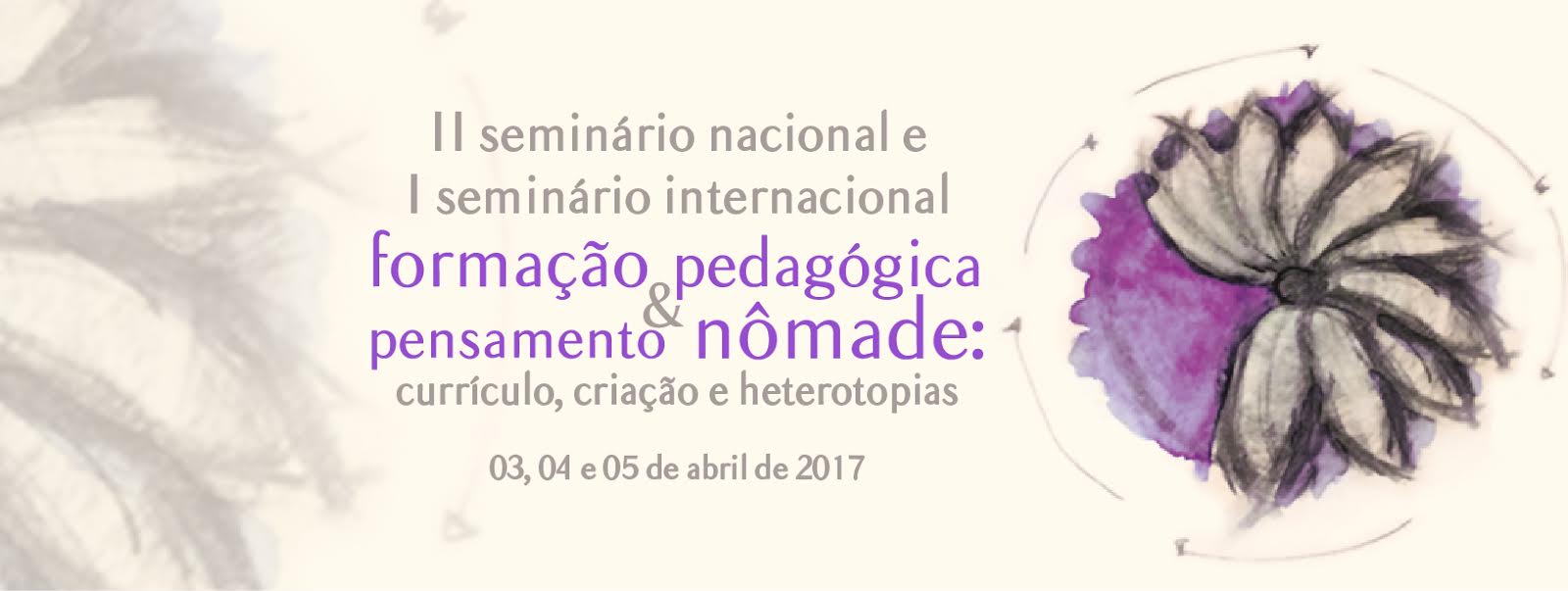 TÍTULO EM LETRA MAIÚSCULA, FONTE TIMES NEW ROMAN, TAMANHO 12, ESPAÇO ENTRELINHAS 1CM, EM NEGRITO, CENTRALIZADONome do autor. Ex: João Antônio da SilvaNome do autorUse fonte Times New Roman, tamanho 12, em negrito, espaçamento simples, alinhamento à direitaGrupo de Trabalho:Texto completoOs artigos e relatos de experiências devem ter um mínimo de 08 e um máximo de 15 páginas, incluindo notas de rodapé, anexos e referências, digitadas em Times New Roman, fonte 12, com espaço entre linhas e parágrafos de um e meio. ReferênciasAs referências devem constar ao final do texto observando as normas da ABNT – NBR6023 de agosto de 2002 e contendo, exclusivamente, as obras citadas, por ordem alfabética de sobrenome do autor. Usar fonte Times New Roman tamanho 12, justificado, espaçamento simples para cada referência, separando as diferentes referências por um espaço. Exemplo:BRASIL. Ministério de Educação e do Desporto. Parâmetros curriculares nacionais: Matemática. Brasília: SEF, 1996.VADIGA, Carlos. Etnomatemática. Revista Nova Escola. São Paulo, n. 68, p. 15, ago. 1993. 